Вичкитов Юрий АлексеевичExperience:Documents and further information:Deep Sea Navigator with Gas Carriers & Ro-Ro ships limitations.Position applied for: Chief OfficerDate of birth: 22.12.1983 (age: 33)Citizenship: UkraineResidence permit in Ukraine: NoCountry of residence: UkraineCity of residence: KhersonPermanent address: 73, Razina str.,apt 13, Kherson, Ukraine, 73013Contact Tel. No: +38 (055) 249-60-49E-Mail: why_me.83@mail.ruU.S. visa: NoE.U. visa: NoUkrainian biometric international passport: Not specifiedDate available from: 25.04.2009English knowledge: ExcellentMinimum salary: 6000 $ per monthPositionFrom / ToVessel nameVessel typeDWTMEBHPFlagShipownerCrewingChief Officer28.11.2008-15.01.2009Areti II0-Cayman IslandsAreti II&mdash;Chief Officer12.05.2008-18.10.2008Areti II0-Cayman IslandsAreti II&mdash;2nd Officer25.07.2007-15.02.2008Ocean GraceBulk Carrier52380-SingaporeUnited Ocean Ship ManagegementSingh Marine2nd Officer14.09.2006-01.04.2007Global IslandBulk Carrier53450-PanamaUnited Ocean Ship ManagegementSingh Marine3rd Officer23.11.2005-30.07.2006Ocean ChieBulk Carrier52370-PanamaUnited Ocean Ship ManagegementSingh Marine3rd Officer02.11.2004-11.05.2005KailashRefrigerator9600-LiberiaAmer Shipping Ltd.Eugenia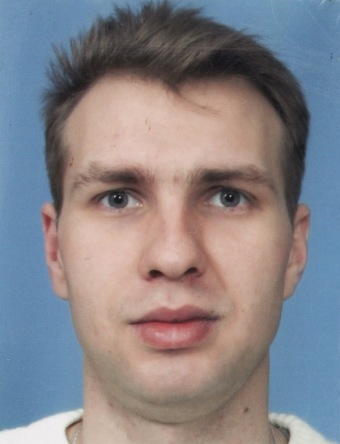 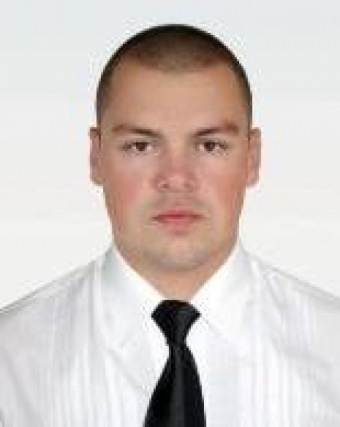 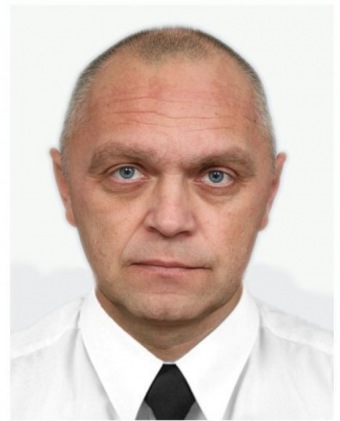 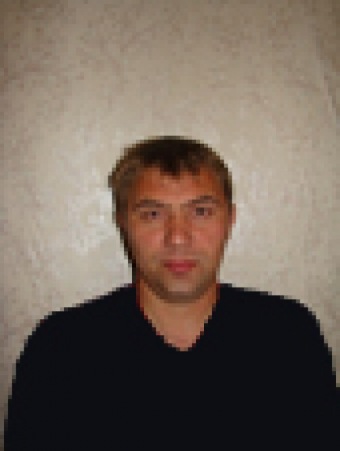 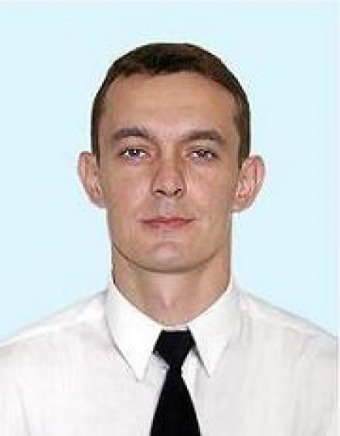 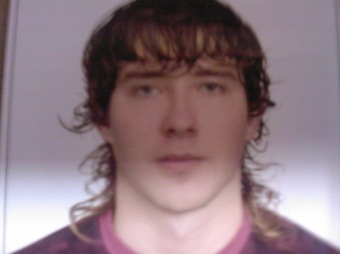 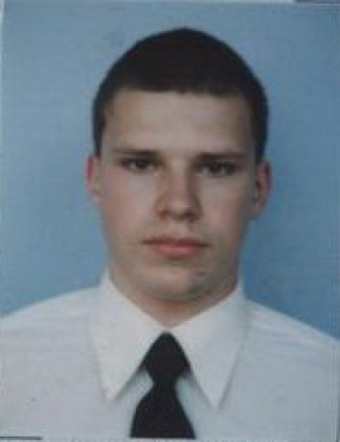 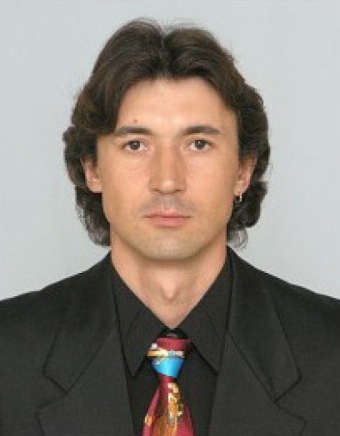 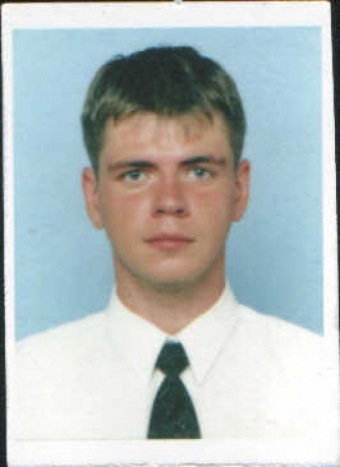 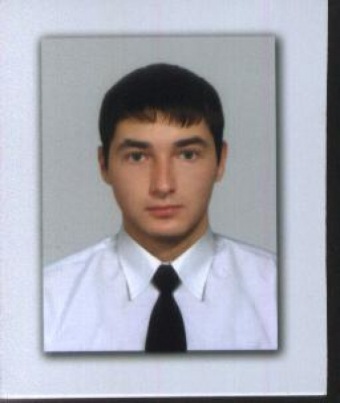 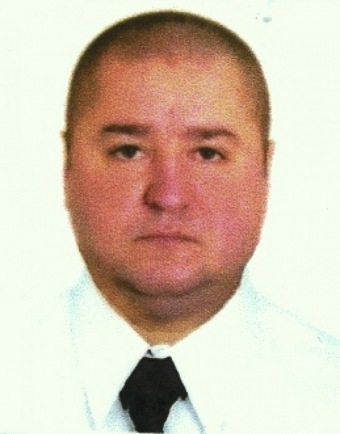 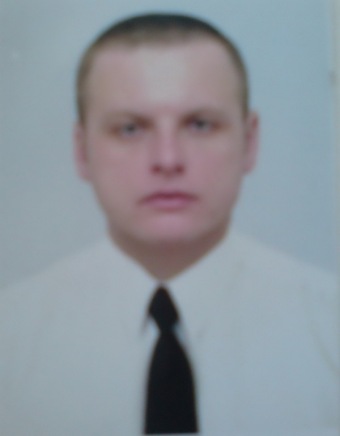 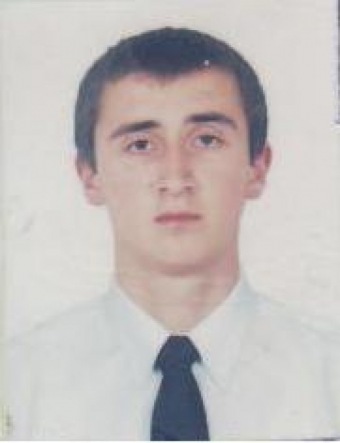 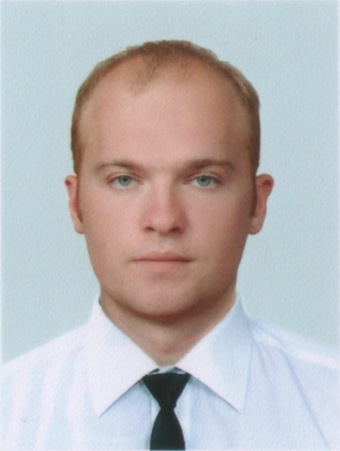 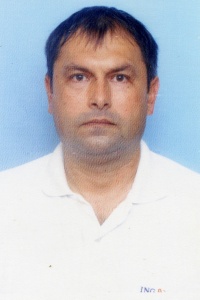 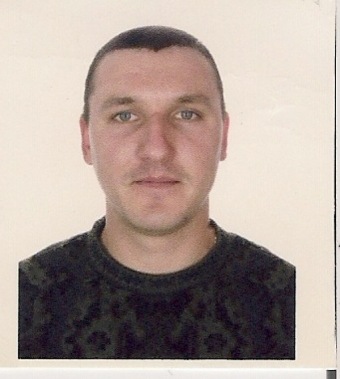 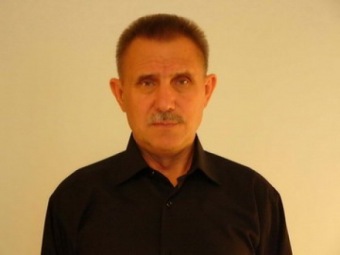 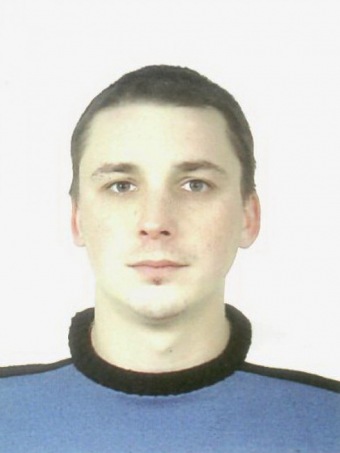 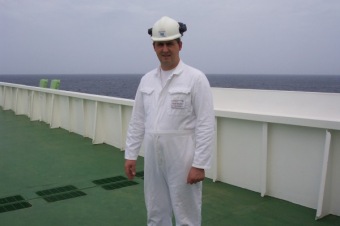 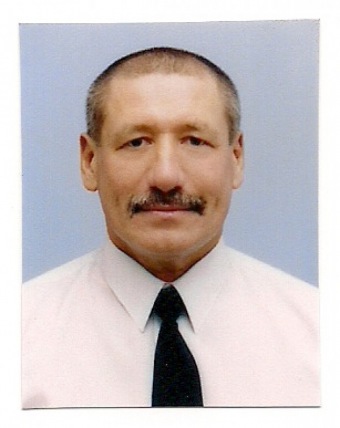 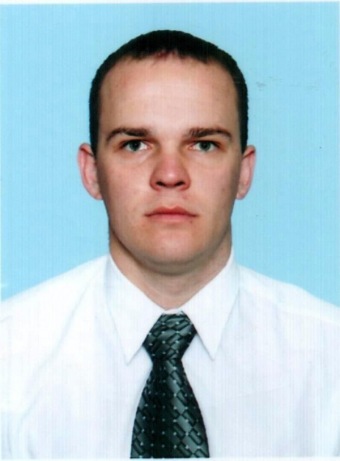 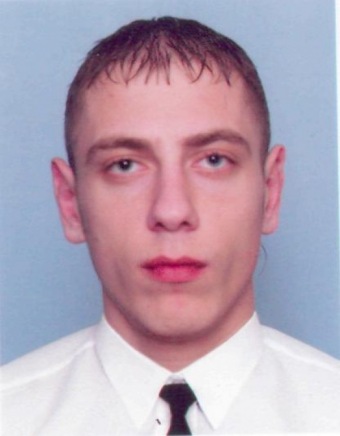 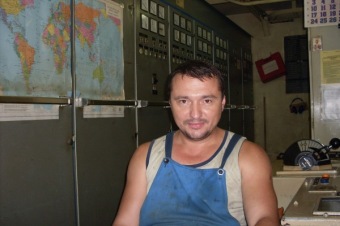 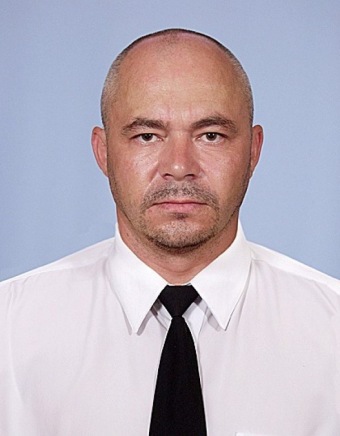 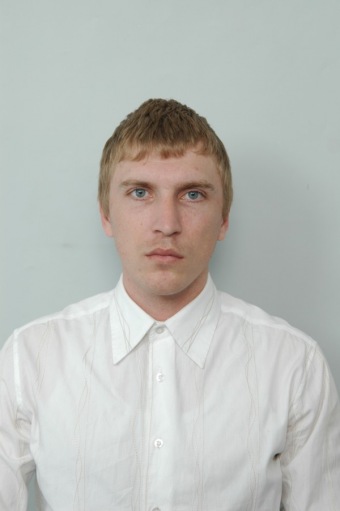 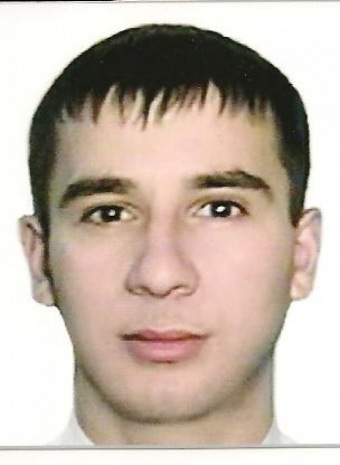 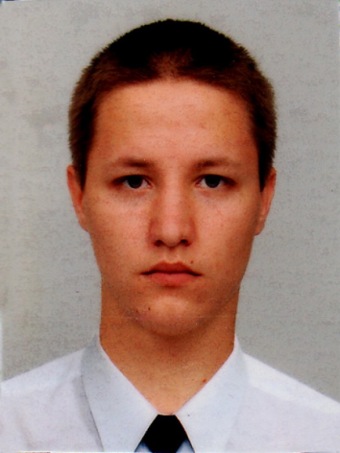 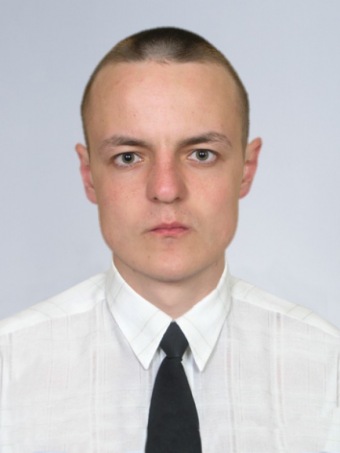 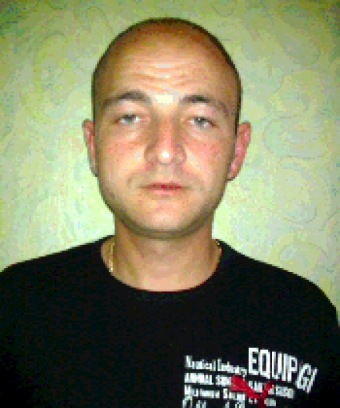 